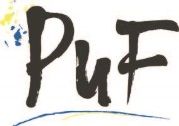 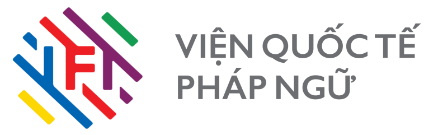 PHIẾU ĐĂNG KÝLỚP ĐÀO TẠO NHÀ LÀM PHIM ĐỘC LẬP Họ và tên:…………………………………………………………………………………Điện thoại:…………………………………………….Email:………………………………………………….Đơn vị công tác / học tập:…………………………………………………………………Đối tượng hưởng chế độ ưu đãi:□ Đăng kí tự do                 			          □ Học sinh-sinh viên                                ..........., ngày…...tháng….. năm 2020NGƯỜI ĐĂNG KÝ(ký và ghi rõ họ tên)